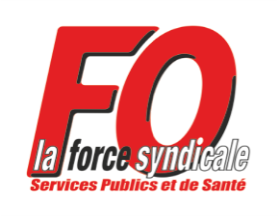                                 	CIRCULAIREFédération des personnels des services publics et des services de santé FORCE OUVRIERE 153-155 rue de Rome 75017 PARIS
01 44 01 06 00 -  fo.territoriaux@fosps.com et fo.sante-sociaux@fosps.com MASSEURS KINÉSITHÉRAPEUTES ET ORTHOPHONISTESFO A AMELIORÉ LA RECONNAISSANCE DE VOTRE CARRIÈREDès la conclusion des accords dits du « Ségur de la santé » par FO, la branche FO Territoriaux a demandé sa transposition à la Fonction Publique Hospitalière.Notre demande : A diplôme identique, la carrière se doit d’être la même.C’est chose faite aujourd’hui avec les améliorations immédiates apportées aux grilles indiciaires des Masseurs-Kinésithérapeutes et des Orthophonistes. Cette revalorisation des grilles apporte des gains immédiats, variables selon l’échelon et le grade détenus, mais qui peuvent aller jusqu’à 33 points d’indice, soit 123 euros nets !En outre, les nouveaux indices sommitaux augmentent sensiblement le niveau des grilles, le gain en fin de grade pouvant aller de 354 à 596 euros.Pour FO Territoriaux, il s’agit d’une première victoire qui en appelle d’autres !La Fédération FO-SPS continue de porter les revendications d’augmentations salariales générales, mais aussi celles de la reconnaissance des agents territoriaux, toujours mis à contribution peu reconnus par le gouvernement et leurs employeurs. Fait à Paris, le 4 janvier 2022											Le secrétariat fédéralMasseur-Kinésithérapeute Classe Normale Orthophoniste Classe NormaleMasseur-Kinésithérapeute Classe Normale Orthophoniste Classe NormaleMasseur-Kinésithérapeute Classe Normale Orthophoniste Classe NormaleMasseur-Kinésithérapeute Classe Normale Orthophoniste Classe NormaleAvant "Ségur de la Santé"Avant "Ségur de la Santé"Avant "Ségur de la Santé"Accords sur les rémunérations et carrières du "Ségur de la Santé"Accords sur les rémunérations et carrières du "Ségur de la Santé"Accords sur les rémunérations et carrières du "Ségur de la Santé"Accords sur les rémunérations et carrières du "Ségur de la Santé"Accords sur les rémunérations et carrières du "Ségur de la Santé"Accords sur les rémunérations et carrières du "Ségur de la Santé"Accords sur les rémunérations et carrières du "Ségur de la Santé"Grille actuelleGrille actuelleGrille actuelleReclassement Ségur 2eme grade 1er janvier 2022Reclassement Ségur 2eme grade 1er janvier 2022Reclassement Ségur 2eme grade 1er janvier 2022Reclassement Ségur 2eme grade 1er janvier 2022Gain immédiat du reclassementGain immédiat du reclassement + CTI (49pts d'indice) ÉchelonIndice MajoréDurée Totale : 25,5 ansÉchelonIndice MajoréDurée Totale : 26 ans Traitement Indiciaire NetGain immédiat en Pts d'indiceGain Net immédiat 1er janvier 2022 Gain Net 1er janvier 2022 + CTI Net (183€)ÉchelonIndice MajoréDurée échelonÉchelonIndice MajoréDurée échelon Traitement Indiciaire NetGain immédiat en Pts d'indiceGain Net immédiat 1er janvier 2022 Gain Net 1er janvier 2022 + CTI Net (183€)11e 7222 686 €160596 €779 €⎬ ⎬ Gain par rapport à l'ancien échelon sommital10e6854,02 548 €123458 €641 €⎬ ⎬ Gain par rapport à l'ancien échelon sommital9e6514,02 422 €89332 €515 €Gain par rapport à l'ancien échelon sommital8e6193,02 303 €57213 €396 €Gain par rapport à l'ancien échelon sommital9e5624,07e5883,02 187 €2697 €280 €8e5394,06e5582,52 076 €1971 €254 €7e5203,55e5292,01 968 €934 €217 €6e4983,05e5292,01 968 €31116 €299 €5e4713,04e5012,01 864 €30112 €295 €4e4502,03e4732,01 760 €2386 €269 €3e 4302,02e4452,01 655 €1556 €239 €2e 4102,01er4221,51 570 €1245 €228 €1er 3902,01er4221,51 570 €32120 €303 €25,5Avant "Ségur de la Santé"Avant "Ségur de la Santé"Avant "Ségur de la Santé"Accords sur les rémunérations et carrières du "Ségur de la Santé"Accords sur les rémunérations et carrières du "Ségur de la Santé"Accords sur les rémunérations et carrières du "Ségur de la Santé"Accords sur les rémunérations et carrières du "Ségur de la Santé"Accords sur les rémunérations et carrières du "Ségur de la Santé"Accords sur les rémunérations et carrières du "Ségur de la Santé"Accords sur les rémunérations et carrières du "Ségur de la Santé"Grille actuelleGrille actuelleGrille actuelleReclassement Ségur 2eme grade 1er janvier 2022Reclassement Ségur 2eme grade 1er janvier 2022Reclassement Ségur 2eme grade 1er janvier 2022Reclassement Ségur 2eme grade 1er janvier 2022Gain immédiat du reclassementGain immédiat du reclassement + CTI (49pts d'indice) ÉchelonIndice MajoréDurée Totale : 27,5 ansÉchelonIndice MajoréDurée Totale : 26 ans Traitement Indiciaire NetGain immédiat en Pts d'indiceGain Net immédiat 1er janvier 2022 Gain Net 1er janvier 2022 + CTI Net (183€)ÉchelonIndice MajoréDurée échelonÉchelonIndice MajoréDurée échelon Traitement Indiciaire NetGain immédiat en Pts d'indiceGain Net immédiat 1er janvier 2022 Gain Net 1er janvier 2022 + CTI Net (183€)11e 7222 686 €95354 €537 €⎬ ⎬ Gain par rapport à l'ancien échelon sommital10e6854,02 548 €58216 €399 €⎬ ⎬ Gain par rapport à l'ancien échelon sommital8e6274,09e6514,02 422 €2490 €273 €7e5974,08e6193,02 303 €2282 €265 €6e5674,07e5883,02 187 €2179 €262 €5e5444,06e5582,52 076 €1453 €236 €4e5243,55e5292,01 968 €519 €202 €3e 5033,05e5292,01 968 €2697 €280 €2e 4683,04e5012,01 864 €33123 €306 €1er 4502,03e4732,01 760 €2386 €269 €Echelons provisoires3e 4303,02e4452,01 655 €1556 €239 €Echelons provisoires2e 4103,01er4221,51 570 €1245 €228 €Echelons provisoires1er 3902,01er4221,51 570 €32120 €303 €* la durée précédente est inférieure à la nouvelle durée, mais il faut prendre en compte les conditions requises pour passer en classe supérieure afin de comparer l'ancienne et la nouvelle carrière * la durée précédente est inférieure à la nouvelle durée, mais il faut prendre en compte les conditions requises pour passer en classe supérieure afin de comparer l'ancienne et la nouvelle carrière * la durée précédente est inférieure à la nouvelle durée, mais il faut prendre en compte les conditions requises pour passer en classe supérieure afin de comparer l'ancienne et la nouvelle carrière * la durée précédente est inférieure à la nouvelle durée, mais il faut prendre en compte les conditions requises pour passer en classe supérieure afin de comparer l'ancienne et la nouvelle carrière * la durée précédente est inférieure à la nouvelle durée, mais il faut prendre en compte les conditions requises pour passer en classe supérieure afin de comparer l'ancienne et la nouvelle carrière * la durée précédente est inférieure à la nouvelle durée, mais il faut prendre en compte les conditions requises pour passer en classe supérieure afin de comparer l'ancienne et la nouvelle carrière * la durée précédente est inférieure à la nouvelle durée, mais il faut prendre en compte les conditions requises pour passer en classe supérieure afin de comparer l'ancienne et la nouvelle carrière * la durée précédente est inférieure à la nouvelle durée, mais il faut prendre en compte les conditions requises pour passer en classe supérieure afin de comparer l'ancienne et la nouvelle carrière * la durée précédente est inférieure à la nouvelle durée, mais il faut prendre en compte les conditions requises pour passer en classe supérieure afin de comparer l'ancienne et la nouvelle carrière * la durée précédente est inférieure à la nouvelle durée, mais il faut prendre en compte les conditions requises pour passer en classe supérieure afin de comparer l'ancienne et la nouvelle carrière * la durée précédente est inférieure à la nouvelle durée, mais il faut prendre en compte les conditions requises pour passer en classe supérieure afin de comparer l'ancienne et la nouvelle carrière * la durée précédente est inférieure à la nouvelle durée, mais il faut prendre en compte les conditions requises pour passer en classe supérieure afin de comparer l'ancienne et la nouvelle carrière * la durée précédente est inférieure à la nouvelle durée, mais il faut prendre en compte les conditions requises pour passer en classe supérieure afin de comparer l'ancienne et la nouvelle carrière * la durée précédente est inférieure à la nouvelle durée, mais il faut prendre en compte les conditions requises pour passer en classe supérieure afin de comparer l'ancienne et la nouvelle carrière * la durée précédente est inférieure à la nouvelle durée, mais il faut prendre en compte les conditions requises pour passer en classe supérieure afin de comparer l'ancienne et la nouvelle carrière * la durée précédente est inférieure à la nouvelle durée, mais il faut prendre en compte les conditions requises pour passer en classe supérieure afin de comparer l'ancienne et la nouvelle carrière * la durée précédente est inférieure à la nouvelle durée, mais il faut prendre en compte les conditions requises pour passer en classe supérieure afin de comparer l'ancienne et la nouvelle carrière * la durée précédente est inférieure à la nouvelle durée, mais il faut prendre en compte les conditions requises pour passer en classe supérieure afin de comparer l'ancienne et la nouvelle carrière * la durée précédente est inférieure à la nouvelle durée, mais il faut prendre en compte les conditions requises pour passer en classe supérieure afin de comparer l'ancienne et la nouvelle carrière * la durée précédente est inférieure à la nouvelle durée, mais il faut prendre en compte les conditions requises pour passer en classe supérieure afin de comparer l'ancienne et la nouvelle carrière * la durée précédente est inférieure à la nouvelle durée, mais il faut prendre en compte les conditions requises pour passer en classe supérieure afin de comparer l'ancienne et la nouvelle carrière * la durée précédente est inférieure à la nouvelle durée, mais il faut prendre en compte les conditions requises pour passer en classe supérieure afin de comparer l'ancienne et la nouvelle carrière Masseur-Kinésithérapeute Orthophoniste Hors Classe Masseur-Kinésithérapeute Orthophoniste Hors Classe Masseur-Kinésithérapeute Orthophoniste Hors Classe Masseur-Kinésithérapeute Orthophoniste Hors Classe Avant "Ségur de la Santé"Avant "Ségur de la Santé"Avant "Ségur de la Santé"Accords sur les rémunérations et carrières du "Ségur de la Santé"Accords sur les rémunérations et carrières du "Ségur de la Santé"Accords sur les rémunérations et carrières du "Ségur de la Santé"Accords sur les rémunérations et carrières du "Ségur de la Santé"Accords sur les rémunérations et carrières du "Ségur de la Santé"Accords sur les rémunérations et carrières du "Ségur de la Santé"Accords sur les rémunérations et carrières du "Ségur de la Santé"Grille actuelleGrille actuelleGrille actuelleReclassement Ségur 3eme grade    1er janvier 2022Reclassement Ségur 3eme grade    1er janvier 2022Reclassement Ségur 3eme grade    1er janvier 2022Reclassement Ségur 3eme grade    1er janvier 2022Gain immédiat du reclassementGain immédiat du reclassement + CTI (49pts d'indice) ÉchelonIndice MajoréDurée Totale : 25,5 ansÉchelonIndice MajoréDurée Totale : 22,5 ans Traitement Indiciaire NetGain immédiat en Pts d'indiceGain Net immédiat 1er janvier 2022 Gain Net 1er janvier 2022 + CTI Net (183€)ÉchelonIndice MajoréDurée échelonÉchelonIndice MajoréDurée échelon Traitement Indiciaire NetGain immédiat en Pts d'indiceGain Net immédiat 1er janvier 2022 Gain Net 1er janvier 2022 + CTI Net (183€)9e7642 842 €106395 €578 €⎬ ⎬ Gain par rapport à l'ancien échelon sommital8e7384,02 745 €80298 €481 €⎬ ⎬ Gain par rapport à l'ancien échelon sommital7e7094,02 637 €51190 €373 €⎬ ⎬ Gain par rapport à l'ancien échelon sommital10e 6586e6763,02 515 €1867 €250 €9e6244,05e6433,02 392 €1971 €254 €8e6014,04e6102,52 269 €934 €217 €7e5764,03e5772,02 146 €14 €187 €6e5493,53e5772,02 146 €28105 €288 €5e5252,02e5532,02 057 €28105 €288 €4e5012,01er5152,01 916 €1453 €236 €3e 4762,02nd provisoire4902,01 823 €1453 €236 €2e 4552,01er provisoire4661,01 734 €1141 €224 €1er 4362,01er provisoire4661,01 734 €30112 €295 €